Total projects funded: 12Total funded amount: $500,000Coastal Public Access and Risk Grants 2020-21Successful projects by regionBarwon South West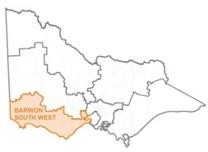 RecipientProjectGrant amountMoyne Shire CouncilReplace Griffiths Island Southern Causeway$72,984.50Great Ocean Road Coast Committee IncorporatedRenew beach access and fencing - Eastern View & Anglesea$12,450.00Barwon Coast Committee of Management Inc.Renew Hodgson St. beach access with a pedestrian ramp$50,000.00Great Ocean Road Coast Committee IncorporatedFormalisation of Beach Access Point - Staircase, The Gap Torquay$21,000.00Parks VictoriaRepair Gibson Steps public coastal access structure$17,500.00TOTAL$173,934.50Gippsland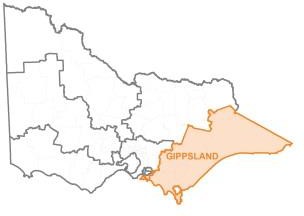 RecipientProjectGrant amountPhillip Island Nature ParkCoastal erosion intervention at the Penguin Parade$78,770.00Loch Sport Foreshore Committee of Management IncorporatedRealignment of Eroded Foreshore Walking Track at Seagull Drive and The Boulevard$47,888.00Walkerville Foreshore Committee of Management IncorporatedWalkerville South Coastal Access Tracks Rebuild and Repair$22,565.00TOTAL$149,223Port Phillip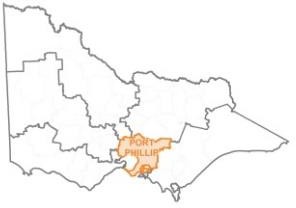 RecipientProjectGrant amountBalnarring Foreshore & Parks ReserveFire Hydrant installation in C Reserve$15,584.50Mornington Peninsula ShireFisherman’s Beach Geotechnical Risk Assessment$16,750.00Merricks Beach Foreshore Reserve Committee of Management Inc.Merricks Beach Foreshore Access Paths Safety Improvement$79,508.00Kingston City CouncilCarrum Beach Terminal Scour and Beach Access Works$65,000.00TOTAL$176,842.50